VERSION  # 1 (UNO)InstruccionesIncluya su Nombre y número de matrícula Verifique que el presente examen conste de  preguntas de opción múltiple, cada una de las cuales tiene un valor de 2 puntos, para un valor total de 100 puntos.El tiempo para desarrollar el examen es de 2 horas.Utilice lápiz No. 2  para señalar su respuesta correspondiente a las preguntas en la hoja de respuestas, rellenando el correspondiente casillero.Levante la mano hasta que el profesor pueda atenderlo, en caso de tener alguna consulta.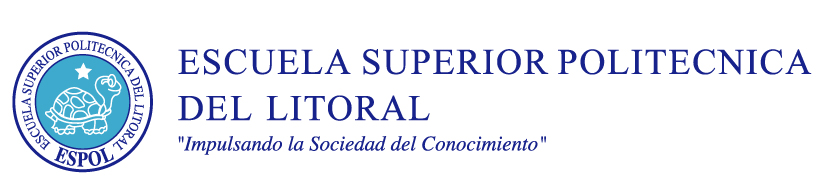 FACULTAD DE INGENIERÍA MARÍTIMA Y CIENCIAS DEL MAR/ OFICINA DE ADMISIONESEXAMEN DE  UBICACIÓN DE BIOLOGIANIVEL CERO  2009NOMBRE:__________________________________Número de matrícula:________________________Enero/2009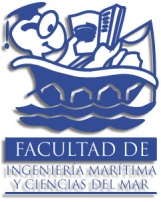 Escoge el término correcto para completar la siguientes oraciones:Un grupo de organismos de un tipo en particular, estrechamente relacionados, que pueden entrecruzarse y producir crías fértiles en condiciones naturales constituye el/la:ReinoOrden FamiliaGéneroEspecieECuando una bacteria se divide por fisión binaria o división simple, ¿específicamente con cuál de las siguientes características de los seres vivos está cumpliendo?MetabolismoReproducciónOrganizaciónEvoluciónComplejidadBEn qué reino podemos encontrar organismos con células procarióticas? Fungi ProtistaMoneraPlantaeAnimaliaC¿ La suma de todas las actividades químicas que se llevan a cabo en un ser vivo se llama ........................?AnabolismoCatabolismoHidrólisisMetabolismoSíntesisDOrganelo formado por doble membrana, son la central de energía de la célula. Liberan la energía que se usa en las actividades celulares.NúcleoAparato de GolgiRibosomasRetículo endoplásmicoMitocondriasEOrganelo que sintetiza y almacena ARNRibosomaMitocondriaLisosomaNucleoloNúcleoDRealiza la síntesis de lípidos y proteínas:Aparato de GolgiRibosomasRetículo endoplásmicoMitocondriasNúcleoCDiferencias entre síntesis por deshidratación (S. por D.) e Hidrólisis (H):S. por D. pérdida de aguaH. añadir aguaa y bS. por D. descompone moléculas e H. une moléculasNinguna de las anterioresCLa reacción celular por la cual sustancias complejas se degradan y forman moléculas simples se llama: AnabolismoCatabolismoSíntesisMetabolismoHomeostasisBUna reacción endergónica es una reacción química que utiliza energía. Indique qué proceso lo es:Anabolismo	Catabolismo	     Hidrólisis     FotosíntesisRespiraciónD¿Cuál de las siguientes afirmaciones NO corresponde a una ventaja de la participación de las enzimas en una reacción química?Controlan la velocidad de una reacción química para que la célula no sufra daño.Disminuyen la cantidad de energía de activación necesaria.Hacen que la energía se libere rápidamente durante la reacción.Permiten que la reacción ocurra a una temperatura que no haga daño al organismo.Disminuyen el tiempo que tarda la reacción química.CLa degradación de glucosa y liberación de energía a partir de sustancias orgánicas como aceptores finales de electrones se llama:GlucólisisRespiraciónFermentaciónFotosíntesisSíntesisCEl proceso por el cual la glucosa se transforma en 2 moléculas de ácido pirúvico es:FermentaciónCiclo de KrebsGlucólisisTransporte de electrones respiratorioCiclo de Calvin-BensonCEn el ciclo del ácido cítrico o ciclo de Krebs:Se libera CO2 y se produce solo ATP y FADH2Se libera H2O y se produce ATP y CO2Se produce ATP, NADH y FADH2 y se absorbe CO2Se absorbe H2O y se libera solo ATP y NADHSe produce ATP, NADH y FADH2 y se libera CO2ECuando las células degradan glucosa, se libera energía que se almacena en otro compuesto químico llamado:ADPATPRibosaGrupo FosfatoCO2BLos productos de las reacciones de luz de la fotosíntesis, ATP y NADPH, se usan en las reacciones de oscuridad para formar:Dióxido de CarbonoAguaGlucosaOxígenoATPC¿Cuáles son los productos de la respiración aeróbica?Glucosa y oxígeno 	CO2, H2O y energíaGlucosa,  oxígeno, CO2, H2O  y energíaCO2 		OxígenoBEn la fotosíntesis:Se degrada la glucosa para producir ATPSe convierte la glucosa en alcohol y CO2Se utiliza luz, ATP y NADPH; y se produce glucosaSe utiliza luz, CO2 y H2O; y se produce glucosa y oxígenoSe utiliza glucosa y oxígeno; y se produce luz, CO2 y H2ODLas células procarióticas tienen organelos rodeados de una membrana, tienen un diámetro promedio de 20 µm. Las plantas y los hongos tienen células procarióticas.VerdaderoFalsoBDentro del núcleo, encontramos un material llamado cromatina. La cromatina está formada por proteínas y el ácido nucleico llamado ADN.VerdaderoFalsoAUna solución es hipotónica si  la  concentración de materiales disueltos en el agua es menor y la concentración de agua es por lo tanto, mayor fuera de la célula que adentro. Mediante el proceso de ósmosis el agua se moverá desde el interior de la célula hacia afueraVerdaderoFalsoBLos espermatozoides y los óvulos son..........:GametosCromosomas sexualesAUna planta .............. puede autopolinizar sus propios gametos.MonoicaDioicaAEl proceso de traducción en la síntesis de proteínas implica el cambio de lenguaje de sucesión de aminoácidos a sucesión de bases.VerdaderoFalsoBLos científicos creen que la mayor parte del agua entra a la raíz por el proceso de ósmosis. Hay factores que mantienen la diferencia entre la concentración o presión del agua en la tierra y la presión de agua de la raíz. ¿Por qué razón la presión de agua de la raíz es menor que la presión de agua en la tierra?AdhesiónCohesiónCapilaridadTurgenciaEvaporaciónETransporte pasivo es:Cuando la célula utiliza ATP como fuente de energía para atravesar por la membrana una sustancia en particular.El movimiento del agua a través de la membrana semi-permeable genera una presión hidrostática.Cuando no se requiere energía para que la sustancia cruce a la membrana plasmática.Cuando la concentración se iguala en todas las partes de la célula y será más rápida cuanto mayor sea la energía cinéticaCLas proteínas son moléculas que se forman por la unión de:AminoácidosNucleótidosCarbonesGlucosaATPALa molécula compuesta por un grupo fosfato, un azúcar de cinco carbonos y una base nitrogenada es:LípidosAminoácidos	Ácidos nucleicos		Proteínas	CarbohidratosCEl ADN es una molécula en forma de doble hélice, formada por:NucleótidosAminoácidosPolisacáridosRibosaFosfatosAEn una molécula de ADN. ¿Cuáles de las siguientes bases forman un par?adenina y citosinatimina y adeninatimina y guaninacitosina y timinaBLa ............. produce células con el número completo de cromosomasMeiosisMitosisBEl proceso que produce gametos se llama:MitosisFotosíntesisMeiosisProbabilidadFecundaciónCLas mutaciones genéticas son cambios en secuencia de bases nitrogenadas de:a.   ADN 	b.   ARNc.   ARNmd.   ARNte.   ARNrADurante la meiosis, los cromosomas homólogos se parean en sinapsis y entonces puede ocurrir entrecruzamiento, esto ocurre en:Telofase  IAnafase  IMetafase  IProfase  IDQué significa el término haploide?Pares de cromosomas iguales  Número de cromosomas homólogosMitad del número de cromosomasNúmero completo de cromosomas  Duplicación de cromosomasCEl par de cromosomas sexuales en las hembras se representa como:XY XYi XXY0X0 C¿Cuántos pares de cromosomas tiene el ser humano?2223242526BEn un organismo de la primera generación filial (F1), el gen que no se expresa se denomina:HíbridoPuroHomólogoRecesivoDominanteDLa etapa de mitosis en la que los cromosomas se acortan y desaparece la membrana nuclear se llama anafase.VerdaderoFalsoBLa condición en la que hay tres homólogos en el cromosoma 21 en vez de un par, es un desorden genético en los seres humanos conocido como:Síndrome de DownSíndrome de KlinefelterSíndrome de TurnerSíndrome de Tay-SachsHemofiliaA¿Cuál de los siguientes enunciados NO es un paso en la síntesis de proteínas?Las copias del ADN pasan al citoplasma.Las moléculas de transferencia llevan aminoácidos al núcleo.Los aminoácidos se ensamblan en el ribosoma para formar la proteína.Una copia del ADN pasa por el ribosoma.BDe un cruce entre plantas puras de guisantes de flor roja (RR) y plantas puras de guisantes de flor blanca (rr) el 100% de las plantas F1 (primera generación filial) tienen genotipo Rr. Si se realiza un cruce entre estas plantas Rr ¿Qué probabilidad hay de obtener gametos rr?¼ ¾½ Ninguna  AEn los conejillos de Indias, el pelaje áspero (R) es dominante sobre el pelaje suave (r). Dos conejillos de Indias de pelaje áspero se cruzan y producen una camada de 4 animalitos de pelaje áspero y 2 de pelaje suave. ¿Cuáles eran los genotipos de los padres?RR x  RRrr    x  rrRr   x  RrRR  x  rrRr    x  rrCEn el cuadrado de  Punnet, ¿Cuál será la razón de genotipo que se obtiene al hacer un cruce entre una línea pura (planta flor negra) y una línea pura (planta flor blanca)?  50% Rr ; 50% rr25% Rr ; 75% rr75% Rr ; 25% rr100% Rr100% rrDUn genetista realiza un primer cruce con plantas homocigóticas: semilla redonda (RR) y amarilla (YY), con semilla arrugada (rr) y verde (yy). Todas las plantas  de 1 son semilla redonda y amarilla (RrYy). Luego se realiza un segundo cruce con las plantas de F1 ¿Cuáles serán los posibles genotipos que resultan de este cruce dihíbrido?¼ homocigótico: ¾ heterocigótico ¾ homocigótico: ¼ heterocigótico½  heterocigótico: ½ homocigótico½  heterocigótico: ¾ homocigótico½  homocigótico: ¾ heterocigóticoALos seres vivientes que sintetizan su propio alimento se conocen como:ProcariotasEucariotasAutótrofos HeterótrofosDescomponedoresCEn un ecosistema los factores  abióticos constituyen los productores, consumidores y descomponedores.VerdaderoFalsoBUna comunidad y su medio ambiente abiótico constituyen un(a)Red alimenticiaPoblaciónBiomaEcosistemaD¿Qué organismos de un ecosistema representan la base de una pirámide de energía?productorescarnívorosherbívoroscarroñerosomnívorosA¿Cuál de las siguientes opciones representa el orden correcto en una cadena alimenticia?Sol productores herbívoroscarroñeroscarnívorosSolconsumidoresdepredadoresparásitoshuéspedesSolproductoresdescomponedoresconsumidoresomnívorosSolproductoresherbívoroscarnívoroscarroñerosD